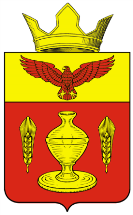 ВОЛГОГРАДСКАЯ ОБЛАСТЬ ПАЛЛАСОВСКИЙ МУНИЦИПАЛЬНЫЙ РАЙОНАДМИНИСТРАЦИЯ ГОНЧАРОВСКОГО СЕЛЬСКОГО ПОСЕЛЕНИЯПОСТАНОВЛЕНИЕот   «29» мая  2014.                        п. Золотари                                №  36«Об  утверждении  Положения  о предоставлении  из бюджета  Гончаровского сельского поселения субсидий  организациям водоснабжения на частичное возмещение  недополученных доходов»              В соответствии со статьей 78  Бюджетного Кодекса РФ, руководствуясь Федеральным законом от 06.10.2003 года № 131-ФЗ «Об общих принципах организации местного самоуправления в Российской Федерации», Уставом Гончаровского сельского поселения, администрация Гончаровского сельского поселенияПОСТАНОВЛЯЕТ:     1.Утвердить Положение о предоставлении из бюджета Гончаровского сельского поселения субсидий организациям водоснабжения на частичное возмещение недополученных доходов (приложение к постановлению).       2. Контроль за исполнением настоящего постановления оставляю за собой.     3. Настоящее постановление вступает в силу со дня его официального опубликования (обнародования).Глава Гончаровскогосельского поселения                                                         К.У.Нуркатов Рег. №36/2014г.Приложение к постановлению                                                                                          Администрации Гончаровского сельского поселения 
                                                                                         №36 от «29» мая 2014 г.  ПОЛОЖЕНИЕО предоставлении из бюджета Гончаровского сельского поселения субсидий организациям водоснабжения на частичное возмещение недополученных доходов.  1.Общие положения       1.1  Настоящее Положение разработано в соответствии со ст. 78 БК РФ и определяет цели, условия и порядок предоставления в 2014 году субсидий организациям коммунального комплекса (далее - ОКК), предоставляющим населению услуги по водоснабжению, критерии отбора указанных организаций, а также порядок возврата субсидий в случае нарушения условий, установленных при их предоставлении.      1.2 Критерии отбора организаций, имеющих право на получение субсидий.      Критериями отбора ОКК (организаций коммунального комплекса), имеющих право на получение субсидий в соответствии с настоящим Положением, являются:-осуществление деятельности в сфере водоснабжения на территории поселения   с использованием муниципального имущества, относящегося к водоснабжению;-наличие у организаций коммунального комплекса невозмещенных затрат, связанных с предоставлением услуг по водоснабжению по тарифам, не обеспечивающим возмещение издержек.                      2.Порядок и условия предоставления субсидий.2.1  Целью предоставления субсидий организациям водоснабжения является частичное возмещение недополученных доходов.  2.2   Размер субсидии по водоснабжению рассчитывается по формуле:Р суб  =(Х 2014г.  – Т эот * Q ) * К оп , где:Р суб – размер субсидии, подлежащей выделению ОКК, предоставляющей услуги по водоснабжению;Х 2014г.  – расходы на производство и реализацию  услуг по водоснабжению для населения на основании данных статистической отчетности по форме 22-ЖКХ (сводная) за 2014год (квартальная);Тэот    - величина, действующего в 2014 году тарифа на водоснабжение для населения, утвержденная органом регулирования в соответствии с предельными индексами роста платежей граждан на услуги водоснабжения, установленными для муниципального образования;Q   -  величина коммунальных услуг, отпущенных ресурсоснабжающими организациями на нужды населения за 2014год;Коп – коэффициент оптимизации  =  0,522.3  Для рассмотрения вопроса о предоставлении субсидии ОКК предоставляет в адрес Администрации Гончаровского сельского поселения следующие документы:-заявление о предоставлении субсидии в произвольной форме, подписанное руководителем, заверенное печатью организации с указанием расчетного счета для перечисления денежных средств;-выписку из Единого государственного реестра юридических лиц или нотариально  заверенную копию такой выписки ( для юридических лиц);-учредительные документы или их нотариально заверенные копии;-документы, обосновывающие размер требуемых средств и подтверждающие необходимость возмещения затрат, связанных с предоставлением услуг по водоснабжению по тарифам, не обеспечивающим  возмещение издержек, с приложением статистической отчетности по форме 22-ЖКХ (сводная) за   (квартал) и форму 6-ЖКХ (квартал).2.4 На основании предоставленных документов ведущий специалист по бухгалтерскому учету Администрации Гончаровского сельского поселения проводит проверку соответствия ОКК – претендента критериям  и условиям, указанным в настоящем Положении, в том числе в части обоснования затрат, по итогам проверки составляется соответствующее заключение (Приложение № 1 к положению).2.5. В случае соответствия организации коммунального комплекса требованиям настоящего Положения и представления всех необходимых документов перечисление субсидии осуществляется администрацией Гончаровского сельского поселения  на расчетный счет организации. 2.6  Предоставление субсидии осуществляется один раз в квартал, на основании заключенного соглашения с организацией коммунального комплекса (приложение №2 к положению).  2.7  Главным распорядителем средств муниципального бюджета является  Администрация Гончаровского сельского поселения3. Порядок возврата субсидий в бюджет Гончаровского сельского поселения в случае нарушения условий, установленных при их предоставлении.3.1.Полученные субсидии используются организацией коммунального комплекса в соответствии с целевым назначением и не могут быть направлены на другие цели.3.2. В случае использования субсидии не по целевому назначению соответствующие средства взыскиваются в бюджет муниципального образования в порядке установленном законодательством Российской Федерации.4. Порядок проверки соблюдения условий, целей и порядка  предоставления субсидии.4.1.Контроль за  фактическим предоставлением субсидий возлагается наАдминистрацию Гончаровского сельского поселения.4.2. Орган муниципального финансового  контроля проводит проверку соблюдения условий, целей и порядка предоставления субсидии получателями 1 раз в год по окончании отчетного периода.                             ПРИЛОЖЕНИЕ № 1                                                                            к Положению о предоставлении из бюджета                                                                Гончаровского сельского поселения                                                                                                                                        субсидий организациям водоснабжения                                                                                          на частичное возмещение недополученных  доходовЗАКЛЮЧЕНИЕна предоставление из бюджета Гончаровского сельского поселения субсидий организациям водоснабжения на частичное возмещение недополученных доходов.«__» ___________20__г                                    Настоящее заключение составлено на основе представленных документов организацией ______________________________________________________                                                                       (наименование организации)ПЕРЕЧЕНЬ ДОКУМЕНТОВ:__________________________________________________________________________________________________________________________________________________________________________________________________________________________________________________________________________________________________________________________________________________________________________________________________________________________________________________________________________________________________________________________________________________________________________________________________________________________________________________________________________________________________________________________________________________________________________________________________     Предоставить субсидию из бюджета ___________поселения , на частичное возмещение недополученных доходов организации __________________________________________________________________(наименование организации)в сумме__________________________________________________  тыс. руб._____________________                                          /_____________________/               (должность)	           подпись                            ПРИЛОЖЕНИЕ № 2                                                                            к Положению о предоставлении из бюджета                                                                Гончаровского сельского поселения                                                                                                                                        субсидий организациям водоснабжения                                                                                          на частичное возмещение недополученных  доходовСОГЛАШЕНИЕ № ___о предоставлении субсидии организациям водоснабжения на частичное возмещение недополученных доходов  г. Палласовка                                                            «___»____________ 201_ г.  Администрация Гончаровского сельского поселения руководствуясь Положением о предоставлении из бюджета Гончаровского сельского поселения субсидий организациям водоснабжения на частичное возмещение недополученных доходов, утвержденным постановлением Администрации Гончаровского сельского поселения от «29» мая 2014г. № 36, в лице Главы Гончаровского сельского поселения  Нуркатова Калиуллы Умбетовича, действующего на основании Устава, именуемая в дальнейшем «Сторона 1», с одной стороны, и _______________________________  в лице _____________________ действующего на основании ___________________, именуемый в дальнейшем «Сторона 2», с другой стороны заключили настоящее соглашение о нижеследующем:1.  Предмет соглашения       1.1. В соответствии с настоящим Соглашением Сторона 1, в целях частичного возмещения недополученных доходов, возникающих у Стороны 2, реализующей услуги водоснабжения, осуществляет выделение Стороне 2 бюджетных средств (далее – субсидия) в пределах финансовых средств, предусмотренных на эти цели в бюджете Гончаровского сельского поселения на соответствующий финансовый год.  			1.2.     Предоставляемая субсидия имеет строго целевое назначение и не может быть использована в целях, не предусмотренных настоящим соглашением.2.  Права и обязанности Сторон2.1.     Сторона 1:  									2.2.1  перечисляет субсидию ежеквартально, не позднее 10-ти дней после предоставления документов, предусмотренных п.п. «а» п. 2.1.4 настоящего соглашения, на счет Стороны 2; 2.2.2.  осуществляет контроль за целевым использованием предоставленной субсидии, путем проверки финансовой, бухгалтерской и статистической отчетности, представленной Стороной 2. 2.2.     Сторона 2: 									2.1.1. осуществляет оказание населению услуг водоснабжения; 2.1.2. ведет раздельный бухгалтерский учет доходов и расходов по субсидируемым видам деятельности; 2.1.3.  производит расходование бюджетных средств в пределах суммы субсидии, установленной п. 3.1 настоящего соглашения;  	2.1.4. представляет Стороне 1: а)  ежеквартально, до 15 числа месяца, следующего за отчетным, расчет для получения субсидии исходя из фактического объема отпущенной услуги, подтвержденного показаниями приборов учета  и затрат, образующихся в результате оказания данных услуг, а за декабрь – до 25 декабря с учетом ожидаемого выполнения объемов оказываемых услуг за декабрь; 	б)     ежеквартально финансовую, бухгалтерскую и статистическую отчетность с выделением  объемов оказываемых услуг и наличия доходов по субсидируемым видам деятельности. Отчетность предоставляется не позднее сроков, установленных действующим законодательством для предоставления такой отчетности. 				2.1.5. Сторона 2 несет ответственность за правильность и достоверность информации, предоставляемой Стороне 1 в соответствии с подпунктом 2.1.4 настоящего соглашения.2.1.6. Сторона 2 выражает согласие на осуществление стороной 1 и органом муниципального финансового контроля проверок соблюдения стороной 2 условий, целей и порядка предоставления субсидий.3. Порядок расчетов3.1.      Сумма субсидии Стороне 2 на возмещение недополученных доходов на условиях настоящего соглашения составляет: 	 ______________________ (_________________________________________) рублей ___________ копеек. 	3.2. Субсидия на возмещение недополученных доходов предоставляется в пределах финансовых средств, предусмотренных на эти цели в бюджете Гончаровского сельского поселения на соответствующий финансовый год. Основанием для определения размера субсидии на возмещение недополученных доходов Стороне 2 является плановый расчет. Данная сумма корректируется в пределах лимитов бюджетных обязательств в зависимости от фактических объемов оказанных услуг (работ), что подтверждается данными бухгалтерской отчетности, иными сведениями и документами.     				3.3. Целевое использование субсидии формируется: 					- на частичное возмещение недополученных доходов. 				3.4. Сторона 1 производит возмещение недополученных доходов Стороне 2 в 1, 2, 3 кварталах в пределах лимитов бюджетных обязательств. По итогам фактически выполненного объема работы за 9 месяцев и прогноза выполнения до конца года сумма недополученных доходов, подлежащих возмещению, уточняется в порядке, предусмотренном п. 3.2 настоящего соглашения.                                 4.  Прочие условия   4.1.     Сторона 1 имеет право:							4.1.1. уменьшить размер предоставляемой субсидии в случае уменьшения в установленном порядке (недостаточности) лимитов бюджетных обязательств и объемов финансирования расходов бюджета Гончаровского сельского поселения; 								        4.1.2.  приостановить предоставление субсидии в случае несвоевременных расчетов Стороной 2 за услуги водоснабжения, а также в случаях, предусмотренных настоящим соглашением и в рамках действующего законодательства РФ, известив об этом Сторону 2 в письменном виде;           4.1.3.      прекратить предоставление субсидии в случае неисполнения или ненадлежащего исполнения Стороной 2 обязательств, предусмотренных п. 2.1 настоящего соглашения, в случаях ликвидации, реорганизации Стороны 2 и иных случаях, предусмотренных действующим законодательством Российской Федерации.			4.2.     Субсидия подлежит возврату в бюджет Гончаровского сельского поселения в случае нецелевого использования Стороной 2 предоставленной субсидии.			Факт нецелевого использования субсидии устанавливается актом проверки Стороной 1. Возврат денежных средств осуществляется Стороной 2 незамедлительно с момента доведения до сведения Стороны 2 акта проверки, фиксирующего нецелевое использование субсидии. 						          4.3.   В случае, если фактическая сумма, принятых Стороной 1 выпадающих доходов Стороны 2, окажется меньше суммы целевого бюджетного финансирования, то данные средства подлежат возврату в бюджет Гончаровского сельского поселения в течение трех рабочих дней с момента получения Стороной 2 уведомления о возврате. 5. Ответственность сторон5.1. За неисполнение или ненадлежащее исполнение условий настоящего Соглашения Стороны несут ответственность в соответствии с действующим законодательством. 	5.2. За достоверность представленных Стороне 1 отчетов за использование субсидий или иных документов Сторона 2 несет ответственность в соответствии с действующим законодательством. 5.3. В случае нецелевого использования Стороной 2 субсидий виновные лица привлекаются к ответственности, предусмотренной Бюджетным кодексом Российской Федерации, Уголовным кодексом Российской Федерации, Кодексом Российской Федерации об административных правонарушениях.6.  Порядок разрешения споров 6.1. Споры (разногласия), возникающие между Сторонами в связи с исполнением настоящего Соглашения, разрешаются ими, по возможности, путем проведения переговоров с оформлением соответствующих протоколов или иных документов.  		6.2. В случае невозможности урегулирования споры (разногласия) подлежат рассмотрению в порядке, установленном законодательством Российской Федерации.7.  Срок действия соглашенияНастоящее соглашение вступает в силу с момента его подписания обеими Сторонами и действует до «__»_______ 201_ г.8. Заключительные положения8.1. Настоящее Соглашение составлено в двух экземплярах, имеющих одинаковую юридическую силу, по одному экземпляру для каждой Стороны. 8.2. Настоящее Соглашение вступает в силу с момента его подписания обеими Сторонами и действует до «___»____ 201__ года, а в части осуществления расчетов и предоставления отчетов до полного исполнения обязательств по настоящему Соглашению. 8.3. Прекращение срока настоящего Соглашения не влечет прекращение обязательств по предоставлению Стороне 1 отчетности в соответствии с пунктами 2.1.4 настоящего Соглашения. 8.4. Изменения и дополнения к настоящему Соглашению оформляются в форме дополнительных соглашений, которые подписываются уполномоченными лицами Сторон и с момента подписания являются неотъемлемой частью настоящего Соглашения. 		8.5. Положения настоящего Соглашения могут быть изменены и/или дополнены в период его действия по взаимному соглашению Сторон. 9. АДРЕСА, РЕКВИЗИТЫ И ПОДПИСИ СТОРОН:Сторона 1:                    Администрация Гончаровского сельского поселения: адрес  404241 РоссияВолгоградская область Палласовский район п.Золотари ул. Садовая,7  ИНН  3423019537 КПП 342301001л/сч. 4323К331601 р/с  40204810400000000179 в ГРКЦ ГУ Банка России по Волгоградской области г.ВолгоградГлава Гончаровскогосельского поселения_________________К.У.НуркатовСторона 2: 